УТВЕРЖДАЮ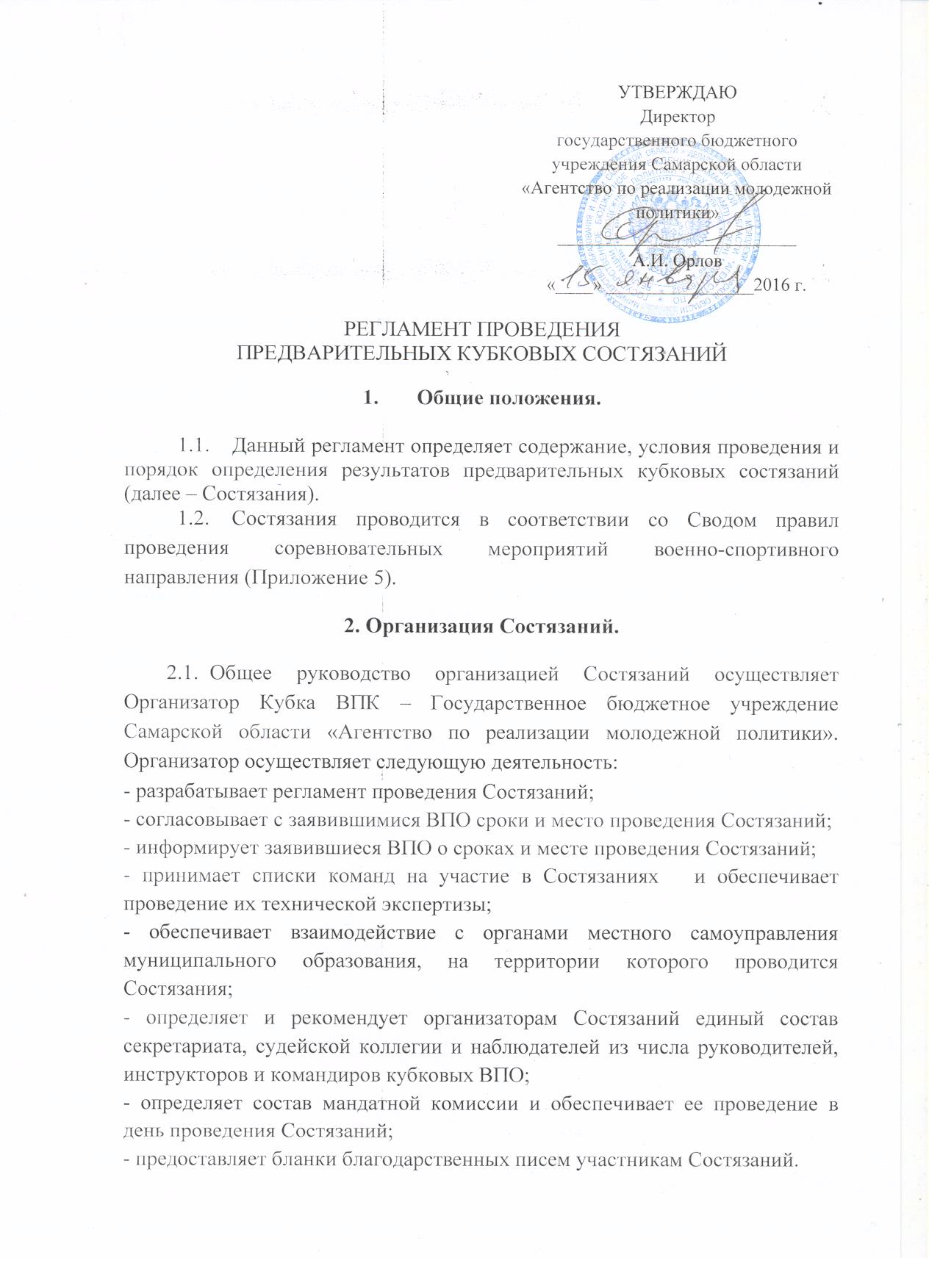 Директоргосударственного бюджетного учреждения Самарской области «Агентство по реализации молодежной политики»__________________________А.И. Орлов«____» ________________2016 г.РЕГЛАМЕНТ ПРОВЕДЕНИЯ ПРЕДВАРИТЕЛЬНЫХ КУБКОВЫХ СОСТЯЗАНИЙОбщие положения.Данный регламент определяет содержание, условия проведения и порядок определения результатов предварительных кубковых состязаний (далее – Состязания).Состязания проводится в соответствии со Сводом правил проведения соревновательных мероприятий военно-спортивного направления (Приложение 5).2. Организация Состязаний.2.1.	Общее руководство организацией Состязаний осуществляет Организатор Кубка ВПК – Государственное бюджетное учреждение Самарской области «Агентство по реализации молодежной политики». Организатор осуществляет следующую деятельность:- разрабатывает регламент проведения Состязаний;- согласовывает с заявившимися ВПО сроки и место проведения Состязаний; - информирует заявившиеся ВПО о сроках и месте проведения Состязаний;- принимает списки команд на участие в Состязаниях   и обеспечивает проведение их технической экспертизы;- обеспечивает взаимодействие с органами местного самоуправления муниципального образования, на территории которого проводится Состязания;- определяет и рекомендует организаторам Состязаний единый состав секретариата, судейской коллегии и наблюдателей из числа руководителей, инструкторов и командиров кубковых ВПО;- определяет состав мандатной комиссии и обеспечивает ее проведение в день проведения Состязаний;- предоставляет бланки благодарственных писем участникам Состязаний.	2.2. Принимающая сторона  Состязаний определяется с учетом предложений, поступивших от ВПО, о приеме мероприятия  на своей базе и ресурсов данной базы, с учетом общего состава заявившихся ВПО.	2.3. Основные функции принимающей стороны:- предоставить площадку, приспособленную для временного размещения участников Состязаний и проведения программы Состязаний;- определить со своей стороны полномочного специалиста, который будет вести работу по подготовке и проведению Состязаний, координировать данную работу с Организатором, представителями команд, судейской коллегии и пр.;- направить в состав мандатной комиссии, секретариат и судейскую коллегию представителей своей стороны (численный состав и категория компетенции представителей определяется в рабочем порядке);- организовать (или обеспечить) проезд членов единой судейской коллегии и наблюдателей в количестве 5-7 чел. из г.о. Самара к месту проведения Состязаний, организовать их питание;- организовать по согласованию с командами горячее питание участников Состязаний (оплата питания участников Состязаний осуществляется за их счет) с предоставлением отчетных документов;- организовать работу информационного центра в день проведения Состязаний;- организовать освещение проведения Состязаний в местных СМИ.- обеспечить все необходимые условия для проведения соревновательной программы  Состязаний в полном объеме и подведения ее итогов;- предоставить необходимое мультимедийное оборудование для работы секретариата, мандатной комиссии  и судейской коллегии;- разработать и согласовать с Организатором Кубка ВПК расписание проведения Состязаний;- организовать и провести торжественное построение к началу Состязаний и по подведению итогов Состязаний (разработка плана проведения, обеспечение звуковой аппаратуры, приглашение почетных гостей, ведущих и др. специалистов, творческих коллективов).2.4.	Организатор сохраняет за собой право:корректировать численный состав команд-участниц с оповещением участников не менее чем за три дня до начала мероприятия;изменять по согласованию принимающей стороной сроки и место проведения Состязаний  с оповещением участников не менее чем за три дня до начала мероприятия;за нарушение настоящего Регламента не допускать команду ВПО к участию в программе Состязаний  или отстранить команду от участия в программе  Состязаний по представлению данных мандатной комиссии и/или судейской коллегии.3. Место и регламент проведения Состязаний.3.1.	Состязания  проводятся в течение одного дня в период с 08 по 19 февраля 2016 г.  Точные сроки и место проведения будут сообщаться дополнительно.3.2.	В один день на базе одной площадки в программе Состязаний могут принять участие не менее 2-х, но не более 5-ти команд как одной, так и разных возрастных категорий.В случае, если поступила 1 или 2 заявки на участие в Состязаниях, то для проведения полноценной программы к участию в Состязаниях могут быть приглашены команды других ВПК (1 – 3 команды по согласованию с данными ВПК), не зависимо от того, подавали они заявку на участие в Кубке ВПК или нет. Аналогичная схема может быть применена и в том случае, если заявившиеся на участие в Состязаниях ВПК территориально находятся друг от друга на значительном удалении, в этом случае данные ВПК наделяются полномочиями принимающей стороны без участия  их представителей в судействе.3.3. Проезд  команд к месту проведения Состязаний и обратно, провоз багажа, питание членов команд на время дороги и на месте проведения Состязаний осуществляется за счет командирующей стороны.3.4. Для обеспечения равенства условий проведения соревновательной программы Состязаний по прибытии команд проводится мандатная комиссия, возглавляет которую секретарь.3.5. По прибытию к месту проведения Состязаний команды проходят мандатную комиссию. В ходе мандатной комиссии  осуществляется:-	проверка предоставленных командой заявочных документов на соответствие данному Регламенту;-	проверка документов, удостоверяющих личность каждого из участников;-	оформление итогового протокола мандатной комиссии;По итогам мандатной комиссии для участников изготавливаются именные бейджи. Для изготовления бейджей каждому участнику, а также руководителю команды необходимо иметь при себе:- прозрачный пластиковый чехол с клипсой, горизонтальный, размер 55*90 мм;- фотографию 40*30 мм.       3.6. Жалобы на действия/бездействие членов мандатной комиссии, протесты на ее решения  подаются в соответствии со Сводом правил проведения соревновательных мероприятий военно-спортивного направления.3.7. Дополнительную информацию можно получить по тел. (846) 334-36-50, отдел гражданско-патриотической работы с молодежью.4. Участники Состязаний и условия приема команд. 4.1.	В программе  Состязаний  могут принимать участие команды военно-патриотических и военно-спортивных объединений,  действующих на базе учебных учреждений, учреждений сферы молодежной политики, а также некоммерческих организаций.  От одного военно-патриотического или военно-спортивного объединения, действующего на базе учебного учреждения,  учреждения сферы молодежной политики или  некоммерческой  организации может быть заявлена только одна команда. Состав команды: 11 человек, из них  3 девушки и 8 юношей. Возраст участников: - младшая возрастная категория: не младше 14 лет и не старше 17-ти лет;- старшая возрастная категория не младше 17-ти лет и не старше 21 года, не проходившие военную службу. ВПО имеет право заявить смешанный возрастной состав, т.е. участников и старшей, и младшей возрастных категорий.  В этом случае представителей какой-либо из возрастных категорий в составе команды должно быть не менее 5-ти человек.Возрастная категория участников при разделении по гендерному признаку  значения не имеет. Присутствие дополнительных участников, представителей инструкторского или руководящего состава от команды, представителей направляющей организации на территории проведения Состязания допускается в соответствии со Сводом правил проведения соревновательных мероприятий военно-спортивного направления не более 2 часов. 	Команда, нарушающая данный пункт положения, отстраняется от прохождения соревновательной программы либо отдельного этапа соревновательной программы Состязаний, либо от прохождения соревновательной программы Состязаний в целом.4.4. Участие команд вне зачета в программе Состязаний не допускается.4.5.	Команду сопровождает руководитель – 1 человек, достигший 18-летия, который действует в период проведения Состязаний в рамках данного Регламента и Свода правил проведения соревновательных мероприятий военно-спортивного направления. Руководитель команды отвечает:-	за формирование команды;-	за подготовку заявочной документации в соответствии с требованиями данного Регламента и за достоверность предоставленной информации;-	за жизнь и здоровье несовершеннолетних участников команды, и соблюдение ими мер безопасности в пути, в ходе проведения соревновательной программы Состязаний;-	за обеспечение команды необходимым снаряжением;-	за соблюдение членами команды данного Регламента и Свода правил проведения соревновательных мероприятий военно-спортивного направления, внутрикомандной дисциплины, санитарных норм и техники безопасности;- за взаимодействие с Организатором, принимающей стороной  и секретариатом и судейской коллегией Состязаний.4.6. Руководитель команды имеет право получать  справки по всем вопросам, связанным с организацией,  проведением и результатами мероприятия, а также подавать протесты и жалобы в соответствии со Сводом правил проведения соревновательных мероприятий военно-спортивного направления.4.7. Члены команды обязаны:- соблюдать данный Регламент и Свод правил проведения соревновательных мероприятий военно-спортивного направления;- соблюдать требования безопасности во время проведения Состязаний;- соблюдать этические нормы поведения и общения как внутри команды, так и с другими участниками Состязаний, принимающей стороной, секретариатом и судейской коллегией;- соблюдать санитарно-гигиенические и экологические требования и нормы поведения;4.8.	Команды  должны иметь обязательную групповую и личную экипировку, необходимую для участия в соревновательной программе Состязаний, обозначенную в разделе  7  данного Регламента.5. Документация Состязаний  и финансовые условия приема команд	5.1. Заявки на участие в предварительных кубковых состязаниях по установленной форме (Приложение № 2а) необходимо подать в рабочие дни и время до 01 февраля 2015 г. до 17.00 в  государственное бюджетное учреждение Самарской области «Агентство по реализации молодежной политики», отдел гражданско-патриотической работы с молодежью по факсу (846) 263-70-35 или по электронной почте: gu-molod@yandex.ru с пометкой  «Кубковые состязания». График работы ГБУ СО АМП: понедельник – пятница, с 09.00 до 18.00, перерыв на обед с 13.00 до 14.00. При отправке заявки факсом необходимо узнать фамилию принявшего факс и уточнить время поступления факса Организатору. При отправке заявки электронной почтой необходимо включить функцию «уведомление о прочтении», а также по телефону уточнить время поступления заявки на электронную почту Организатора.Организатор не несет ответственности за временные сбои телефонной связи и интернет-связи технические поломки аппаратуры и оборудования заявителей или организаций, обеспечивающих телефонную связь и работу интернета. 5.2. В мандатную комиссию по прибытии к месту проведения Состязаний   командой предоставляются следующие документы:-	итоговый список участников по установленной форме (Приложение 2б) в печатном виде;-	справку на всех участников команды о состоянии здоровья с допуском к соревнованиям, заверенную как личной печатью врача, так и печатью лечебного учреждения (возможно предоставление медицинских справок на каждого участника);-	копия приказа командирующей организации с указанием лиц, ответственных за жизнь и здоровье несовершеннолетних участников, печатью организации и подписью ее руководителя; -	полисы (копии) индивидуального страхования от несчастного случая на период проведения Состязаний (рекомендуется, т.к. в последствии на других соревновательных мероприятиях данный документ будет спрашиваться уже в обязательном порядке);-	полисы обязательного медицинского страхования (подлинники);-	подлинники документов, удостоверяющих личность участников и руководителя, для участников старше 18 лет дополнительно приписное удостоверение (военный билет);-	фотографии 3х4 см (предпочтительно цветные) на каждого участника команды, в том числе  и руководителя команды для изготовления бейджей;-	справку о проведении инструктажа по технике безопасности с членами команды (Приложение 3).5.3.	По факту соответствия всех процедур данному Регламенту мандатной комиссией  делается отметка в протоколе о прохождении мандатной комиссии и о допуске команды к участию в программе Состязаний. Команды, не прошедшие мандатную комиссию, не допускаются к прохождению соревновательной программы Состязаний  до момента предоставления ими недостающей информации. Сроки предоставления недостающей информации устанавливает главный судья Состязаний, данное решение вносится в протокол мандатной комиссии.Если команда не предоставила недостающую информацию в установленный срок, она обязана покинуть территорию проведения Состязаний.5.4.	Организационный взнос за участие команды в Состязаниях не предусмотрен, однако команда самостоятельно решает вопрос с питанием участников в течение дня проведения Состязаний: самостоятельное обеспечение ланч-пакетами, организация горячего питания при участии принимающей стороны и другие варианты. 5.5.	По итогам прохождения командой мандатной комиссии руководителю команды выдается комплект именных бейджей для участников Состязаний, в том числе и на руководителя команды.Именной бейдж, выданный по итогам мандатной комиссии, является документом, подтверждающим личность участника в период проведения Состязаний.При прохождении любого этапа соревновательной программы Состязаний участник должен иметь именной бейдж при себе, обязан предъявлять его по первому требованию членов судейской коллегии. Участник команды, прибывший для прохождения этапа без именного бейджа, не допускается на этап.При утрате бейджа участник обязан доложить об этом руководителю команды, а тот обратиться в письменной форме в секретариат  с просьбой выдать дубликат.5.6.	По окончании Состязаний  каждой команде выдается ксерокопия итогового протокола  за подписью главного судьи и секретаря.6. Соревновательная программа Состязаний.6.1.	Соревновательная программа Состязаний  проходит по 7-ми видам: - подтягивание на перекладине. Наклоны туловища вперед (юноши). Сгибание и разгибание рук в упоре. Наклоны туловища вперед (девушки).- челночный бег;- стрельба из пневматической винтовки;- неполная разборка/сборка после неполной разборки автомата Калашникова;- радиационная, химическая и биологическая защита.- строевая подготовка (одиночная строевая подготовка, действия в составе команды на месте).-  комплекс приемов рукопашного боя на 8 счетов с оружием и без оружия.6.2.	Содержание, правила проведения соревновательных видов и порядок подведения итогов даны в Приложениях 1а и 1б.6.3.	Протесты на действия и решения членов судейской бригады, отразившиеся, по мнению заявителя, на результате команды, подаются в соответствии со Сводом правил проведения соревновательных мероприятий военно-спортивного направления.6.4. Команды, подавшие заявку на участие в программе Состязаний, обязаны принимать все пункты расписания как обязательные к исполнению и участию в них команды.7. Экипировка участников Состязаний 7.1.	Индивидуальная экипировка. Каждый участник, прибывший на Состязания, обязан иметь при себе:комплект парадной формы;комплекты форменной и спортивной одежды и обуви для длительного прохождение этапов в закрытых спортивных помещениях;противогаз (1 шт.)7.2.	Командная экипировка. Прибывшая на  Состязания команда должна иметь при себе:   макет массогабаритный автомата Калашникова (ММГ) с пристегнутым магазином и оружейным ремнем (5 шт.);санитарную сумку, аптечку (1 шт. , рекомендуемый состав дан в Приложении 4);  любое другое имущество, необходимое для успешного участия команды в соревновательной программе Состязаний.Все командное и личное снаряжение должно иметь отличительную маркировку, по которой можно идентифицировать принадлежность к какой-либо команде и/или к какому-либо участнику Состязаний.7.3. Участникам и командам не рекомендуется использовать во время проведения Состязаний дорогостоящее оборудование и гаджеты.     7.4. Организаторы и принимающая сторона не несут ответственности за сохранность оставленных без присмотра командной экипировки и личных вещей. Руководителю команды рекомендуется заранее продумать вопрос сохранности данных вещей.8. Подведение итогов Состязаний и определение участников Кубка ВПК8.1. На участие в Кубке ВПК могут претендовать те ВПК, которые в ходе прохождения Состязаний набрали следующее количество проходных баллов:- команда младшей возрастной категории – не менее 5 550 баллов;- команда старшей возрастной категории – не менее 6 100 баллов;- команда смешанной возрастной категории – не менее 5 860 баллов.Методика определения проходного балла приведена в Приложении 2в.8.2. В случае ограниченного количества кубковых мест после подачи заявок ВПК, имеющими приоритетные права вхождения в состав участников Кубка ВПК -2016, список участников, определяемых по итогам прохождения Состязаний, будет формироваться не только по факту набранного ВПК минимума проходных баллов, но и по сумме набранных баллов в целом.   В случае равной суммы проходных баллов, преимущество отдается:-  по первичному признаку - тому ВПК, у которого лучше суммарный балл по видам «Стрельба из пневматической винтовки» и «Неполная разборка/сборка после неполной разборки автомата Калашникова»; - по вторичному признаку – по лучшей сумме выбитых в ходе стрельбы из пневматической винтовки очков.8.3. Места, занятые ВПК в ходе прохождения Состязаний, для вхождения в состав Кубка ВПК не актуальны, но в случае участия в данных Состязаниях 3-х и большего числа ВПК могут распределяться. Поощрение ВПК за занятые в ходе Состязаний места осуществляет принимающая сторона из имеющихся у нее ресурсов.Приложение 1 аУсловия проведения  видов предварительных кубковых состязаний.Вид 1. Подтягивание на перекладине (упражнение № 4 по НФП-2014, юноши)Упражнение выполняют все юноши команды. Форма одежды спортивная.Вис хватом сверху, сгибая руки, подтянуться (подбородок выше грифа перекладины), разгибая руки, опуститься в вис. Положение виса фиксируется.Разрешается незначительное сгибание и разведение ног, незначительное отклонение тела от неподвижного положения в висе.Запрещается выполнение движений рывком и махом.Сгибание и разгибание рук в упоре лежа (упражнение № 1 по НФП-2014, девушки)Упражнение выполняют все девушки команды. Форма одежды спортивная.Упор лежа, туловище прямое, согнуть руки до касания грудью пола, разгибая руки принять положение упор лежа.Упражнение выполняется без остановки в течение одной минуты.Не допускается при выполнении упражнения:- провисания «живота» и отталкивание животом;- прогибание туловища вверх;- отжимание туловища с расшатыванием и волнообразные отжимания. - пауза в выполнении упражнения в любой из позиций дольше 10 сек.Наклоны туловища вперед (юноши и девушки, упражнение №2 по НФП-2014).Положение: лежа на спине, руки за голову, ноги закреплены, наклонить туловище вперед до касания локтями коленей, возвратиться в исходное положение до касания пола лопатками. Разрешается незначительное сгибание ног.Упражнение выполняется в течение одной минуты всеми членами команды. Форма одежды спортивная.Начисление баллов за выполнение упражнений данного вида осуществляется в соответствии с Таблицами начисления баллов согласно приложениям к Наставлению по физической подготовке в Вооруженных Силах Российской Федерации (НФП-2014). Каждый из участников получает сумму баллов, состоящую из 2-х показателей (подтягивание/сгибание-разгибание + наклоны). Зачет командный. Рекомендуемый проходной балл команды за вид:- младшая возрастная категория – 950 баллов;- старшая возрастная категория – 1014 баллов;- смешанная возрастная категория – 982 балла.Вид 2. Челночный бег 10х10 м (упражнение №42 по НФП-2014).Участвует вся команда. Форма одежды спортивная.Выполняется на ровной площадке с размеченными линиями старта и поворота. Ширина линии старта и поворота входит в отрезок . По команде «МАРШ» пробежать , коснуться земли за линией поворота любой частью тела, повернуться кругом, пробежать таким образом еще девять отрезков по . Запрещается использовать в качестве опоры при повороте какие-либо естественные или искусственные предметы, неровности, выступающие над поверхностью дорожки.Начисление баллов за выполнение данного вида осуществляется в соответствии с Таблицами начисления баллов согласно приложениям к Наставлению по физической подготовке в Вооруженных Силах Российской Федерации (НФП-2014). Зачет командный. Рекомендуемый проходной балл команды за вид во всех возрастных категориях – 466 баллов. Вид 3. Стрельба из пневматической винтовки.Участвуют вся команда. Мишень № 8. Расстояние до мишени – . Количество выстрелов – 6 (3 пробных и 3 зачетных), разрешается использование командных пулек соответствующих условиям соревнований. Время на стрельбу – 6 мин.Положения для стрельбы – лежа без упора.Оружие – судейская (МР-512) или командная отечественного или иностранного производства, калибра .Порядок выполнения.Участники по команде судьи принимают изготовку к стрельбе лежа и докладывают: «Курсант (воспитанник и т.д.) такой-то к стрельбе готов!». Начало стрельбы по команде «Огонь». После завершения стрельбы участник докладывает: «Курсант (воспитанник и т.д.) такой-то стрельбу закончил». Вначале производится пристрелочная стрельба (3 выстрела), осмотр мишеней, затем контрольная стрельба (3 выстрела).Командное первенство определяется по наибольшей сумме попаданий всеми членами команды. При переводе в проходные баллы данная сумма умножается на коэффициент 5. Рекомендуемый проходной балл команды за вид во всех возрастных категориях – 825 баллов. Вид 4.  Неполная разборка и сборка автомата Калашникова.Участвует вся команда, Форма одежды участников – полевая. Каждый участник выполняет неполную разборку, а затем  сборку автомата КалашниковаПорядок разборки: отделить магазин; проверить, нет ли патрона в патроннике (перевести переводчик вниз, отвести рукоятку затворной рамы назад, отпустить рукоятку, спустить курок с боевого взвода в положение автомата под углом 45-60 градусов от поверхности стола); вынуть пенал с принадлежностью; отделить шомпол, крышку ствольной коробки, пружину возвратного механизма, затворную раму с затвором, затвор от затворной рамы, газовую трубку со ствольной накладкой.Сборка осуществляется в обратном порядке. (После присоединения крышки ствольной коробки спустить курок с боевого взвода в положение автомата под углом 45-60 градусов от поверхности стола и поставить автомат на предохранитель). Зачёт идет по двум нормативам:Норматив «Неполная разборка оружия (АК-74)»:- в пределах 15 сек. – «отлично» - 75 баллов;- в пределах 17 сек. – «хорошо» - 60 баллов;-в пределах 19 сек. – «удовлетворительно» - 40 баллов ;- свыше 19 сек. – норматив не выполнен – 0 баллов.Норматив «Сборка после неполной разборки оружия (АК-74)»:- в пределах 25 сек. – «отлично» - 75 баллов;- в пределах 27 сек. – «хорошо» - 60 баллов;-в пределах 32 сек. – «удовлетворительно» - 40  баллов;- свыше 32 сек. – норматив не выполнен – 0 баллов.Каждый из участников получает сумму баллов, состоящую из баллов, полученных им за выполнение 2-х нормативов. Зачет командный. Рекомендуемый проходной балл за данный вид:- младшая возрастная категория – 1100 баллов;- старшая возрастная категория – 1250 баллов;- смешанная возрастная категория – 1170 баллов.Вид 5. Радиационная, химическая и биологическая защита.Участвует вся команда. Форма одежды участников – полевая, противогаз.Норматив «Надевание противогаза».Противогаз находится в походном положении. По команде “Газы” участник надевает противогаз. Время отсчитывается от момента подачи команды до возобновления дыхания участником после надевания противогаза. Оценка: «5» – 7 с, «4» – 8 с, «3» – 10 с.Ошибки, снижающие оценку на одну позицию:- при надевании противогаза не закрыты глаза и не задержано дыхание или после надевания не сделал полный выдох.- шлем-маска надета с перекосом, или перекручена соединительная трубка;- отсутствие у участника личного противогаза.Ошибки, определяющие оценку “0”:- допущено образование таких складок или перекосов, при которых наружный воздух может проникнуть под шлем-маску.Норматив «Надевание общевойскового защитного комплекта».По команде «Плащ в рукава. Газы» участники надевают чулки, противогазы, перчатки, плащи в рукава. Оценка: «5»– 3 мин, «4»– 3 мин 20 с, «3»– 4 мин.По команде «Защитный костюм надеть. Газы» участники надевают чулки, плащи в виде комбинезона, противогазы, перчатки. Оценка: «5»– 4 мин 35 с, «4»– 5 мин, «3» – 6 мин.Время на выполнение норматива отсчитывается от момента подачи команды до полного надевания участником общевойскового защитного комплекта.Ошибки, снижающие оценку на одну позицию:- неправильно или не полностью надеты защитные чулки;- неправильно застегнуты борта плаща;- не застегнут один шпенек;- не закреплены заклепками держатели шпеньков;- при надевании плаща в виде комбинезона снаряжение и сумка для противогаза не надета поверх плаща;- при надевании противогаза допущены ошибки, снижающие оценку на один балл.Ошибки, определяющие оценку «0»:- не застегнуто более двух шпеньков;- при надевании повреждены средства защиты;- допущены ошибки, определяющие оценку «0», при надевании противогаза.Каждый из участников получает сумму оценок, состоящую из оценок, полученных им за выполнение 2-х нормативов. Зачет командный. При переводе в проходной балл  балльный эквивалент оценки, определяется: «отлично» — 75 баллов; «хорошо» — 60 баллов;«удовлетворительно» — 40 баллов;«неудовлетворительно» — 0 баллов.Рекомендуемый проходной балл за данный вид:- младшая возрастная категория – 1095 баллов;- старшая возрастная категория – 1225 баллов;- смешанная возрастная категория – 1160 баллов.Вид 6. Строевой смотр.Участвует команда в составе в полном составе. Форма одежды парадная. Проводится поочередно на двух рабочих местах. Рабочее место № 1. Действия в составе команды (смены) на месте. Оценка выставляется по шкале от 0 до 5 баллов за каждую следующую позицию: - внешний вид команды: однообразие формы одежды, наличие и правильное размещение знаков (шевронов) клубов, школ, соответствие обуви, прически, макияжа;- выполнение команд: «Равняйсь», «Смирно», «Вольно», «Заправиться», «Разойдись». - расчет по порядку; - расчет на «первый» - «второй»;  - построение в одну шеренгу, перестроение из одной шеренги в две и обратно;- доклад командира  судье о готовности к смотру; - ответ команды на приветствие, на поздравление; - исполнение Гимна Российской Федерации (первый куплет и припев).Руководит действиями команды командир.Рабочее место № 2. Одиночная строевая подготовка. Одиночные строевые приемы выполняют 5 человек, произвольно назначенных судьей.На рабочем месте № 2 участники должны продемонстрировать следующие приемы одиночные строевой подготовки:- выход из строя, подход к командиру и доклад;- повороты на месте, в движении;- выполнение ритуала воинского приветствия в движении;- постановка в строй;- строевой шаг.Руководит действиями участников командир. Оценка выставляется каждому участнику, назначенному демонстрировать одиночные строевые приемы, по шкале от 0 до 5 баллов за каждую  позицию (5 позиций).Действия командиров оцениваются по следующим критериям: доклад судьям, подход и отход, правильность подачи и дублирования команд, строевая выправка, разрешение на уход с этапа. Максимальный балл за действия командира – 5 баллов (суммарно).Зачет командный по наибольшему количеству баллов на двух рабочих местах. При переводе в проходные баллы данная сумма баллов умножается на коэффициент 5. Рекомендуемый проходной балл за данный вид:- младшая возрастная категория – 625 баллов;- старшая возрастная категория – 725 баллов;- смешанная возрастная категория – 710 баллов.Вид 7. Выполнение комплексов рукопашного боя (без оружия и с оружием) на 8 счетов – упражнения №№ 30 и 31 по НФП-2009)Комплекс приемов рукопашного боя без оружия на 8 счетов выполняют 6 человек из команды, комплекс приемов рукопашного боя с автоматом на 8 счетов выполняют 5 человек из команды. Комплекс для выполнения каждому участнику определяет проверяющий. Каждый участник по очереди выходит из строя и выполняет назначенный ему комплекс приемов рукопашного, после чего возвращается в строй.Выполнение, оценивается: «отлично» (75 баллов)  – если комплекс выполнен согласно описанию, быстро и уверенно, время выполнения составило, не более: без оружия – 7 сек, с автоматом – 8 сек;«хорошо» (60 баллов) – если комплекс, выполнен согласно описанию, но недостаточно быстро и уверенно, время выполнения составило, не более: без оружия – 8 сек, с автоматом – 9 сек; «удовлетворительно» (40 баллов) – если комплекс выполнен согласно описанию, но медленно и с нарушением слитности движения или допущена потеря равновесия, но конечная цель достигнута, время выполнения составило, не более: без оружия – 9 сек, с автоматом – 10 сек;«неудовлетворительно» (0 баллов) – если комплекс не выполнен или выполнен не в соответствии с описанием, превышено время выполнения комплекса.Рекомендуемый проходной балл за данный вид:- младшая возрастная категория – 490 баллов;- старшая возрастная категория – 600 баллов;- смешанная возрастная категория – 550 баллов.Приложение 1бМетодика определения проходного баллаКоличество раз выполнения каждого упражнения данного вида определено согласно норм ГТО 5 и/или 6 ступени. Предполагается, что в каждой команде есть как минимум 3 юноши и 2 девушки, которые выполнят данный норматив.Баллы начислены согласно Таблицам начисления баллов к Наставлению по физической подготовке в Вооруженных Силах Российской Федерации (НФП-2014).Рекомендуемый проходной балл для команд смешанной возрастной категории (982 балла) является средним арифметическим. Время выполнения данного вида определено на основании анализа результатов прохождения этого вида участниками отборочного этапа областных военно-спортивных соревнований «Отчизны верные сыны» в . и в соответствии с Наставлениями по физической подготовке в Вооруженных Силах Российской Федерации (НФП-2014). Баллы начислены согласно Таблицам начисления баллов к Наставлениям по физической подготовке в Вооруженных Силах Российской Федерации (НФП-2014).Количество выбитых в ходе стрельбы очков определено по минимальному нормативу ГТО 5 и 6 ступеней. Баллы определены по формуле: а*k5= bВремя выполнения каждого упражнения данного вида определено нормативами по боевой подготовке подразделений сухопутных войск. Рекомендуемый проходной балл для команд смешанной возрастной категории (1170) является средним арифметическим. Время выполнения каждого упражнения данного вида определено нормативами по боевой подготовке подразделений сухопутных войск. Рекомендуемый проходной балл для команд смешанной возрастной категории (1160) является средним арифметическим. Оценки за выполнение упражнений строевого смотра определены на основании анализа результатов прохождения этих видов участниками областного смотра часовых Постов № 1, допуская при этом влияние на оценку субъективных факторов (волнение участника, незнание или недостаточное знание того или иного строевого приема), а также проблемы с командной парадной формой. Предполагается также, что команды старшей возрастной категории имеют больший опыт демонстрации строевых навыков и поэтому менее подвержены влиянию субъективных факторов.Рекомендуемый проходной балл для команд смешанной возрастной категории (710) является средним арифметическим. Баллы за выполнение  упражнений данного вида определены в соответствии с Наставлениями по физической подготовке в Вооруженных Силах Российской Федерации. Предполагается, что команды старшей возрастной категории имеют больший опыт демонстрации данных приемов, поэтому требования к ним строже.Рекомендуемый проходной балл для команд смешанной возрастной категории (550) является приближенным к среднему арифметическому. СВОДНАЯ ТАБЛИЦА РЕКОМЕНДУЕМЫХ ПРОХОДНЫХ БАЛЛОВОбращаем ваше внимание, что просчитанные в приведенных здесь таблицах показатели не являются эталонными, т.е. они могут варьироваться как в лучшую, так и в худшую сторону, иметь более детальные значения. Задача команды: НАБРАТЬ В СУММЕ ЗА ПРОХОЖДЕНИЕ ВСЕХ 7-ми ВИДОВ НЕОБХОДИМЫЙ ПРОХОДНОЙ БАЛЛ. Приведенные здесь расчеты призваны показать, что требования к проходному баллу не являются завышенными и вполне аргументированы. Очевидно, что Организаторы Кубка ВПК контролируя качество и уровень подготовленности кубковых команд, допускают некоторые просчеты и ошибки со стороны участников предварительных кубковых состязаний. Приложение 2аЗАЯВКАна участие в областном смотре достижений военно-патриотических объединенийКубок военно-патриотических клубов Самарской области - 2016 ПРЕДВАРИТЕЛЬНЫЕ КУБКОВЫЕ СОСТЯЗАНИЯ____________________________________________________________________________________________________________________________________________________ Название учреждения (организации),    название муниципального образования, ВПО или ВСОпросит предоставить возможность участия в предварительных кубковых состязаниях.Информация о ВПО:1.Руководитель организации-заявителя (Ф.И.О.)____________________________.2.Контактные телефоны (с указанием кода) ________________________________.3. Электронный адрес учреждения (организации): ___________________________.4. Название ВПО (ВСО), заявленного на Кубок ВПК______________________________________________________________________________________________. 5. Дата создания ВПО (ВСО)_____________________________________________.6. Дата утверждения Положения (Устава), на основании которого действует ВПО (ВСО), номер приказа учреждения (организации)______________________________________________________________________7. Руководитель ВПО (ВСО) _____________________________________________.8. Достижения ВПО за период 2014-2015 гг.:______________________________________________________________________________________________________________________________________________________________________________________________________Информация о предварительных кубковых состязаниях.Указать не менее 2-х возможных вариантов сроков проведения (участия в) предварительных кубковых состязаниях в период с 08 по 19 февраля 2016 г.:1-й вариант: ____________________________;2-й вариант: ____________________________._______________________________________Готов ли ВПО принять у себя на территории предварительные кубковые состязания? Если да, указать, какими ресурсами для реализации программы, приема участников, доставки и организации работы судейской коллегии и независимых наблюдателей территория располагает.Готов ли ВПО к выезду в другие территории для участия в предварительных кубковых состязаниях?ПРЕДВАРИТЕЛЬНЫЙ СПИСОК участников предварительных кубковых состязанийДалее для заполнения выберете одну из 3-х таблиц, 2 ненужные Вам удалите.Командир команды (фамилия, имя (полностью), контактный телефон (сотовый), e-mail________________________________________________________________________________________________________________________________Руководитель команды (должность, фамилия, имя, отчество (полностью), контактный телефон (сотовый), e-mail, факс:________________________________________________________________________________________________________________________________________Всего к программе  Состязаний допущено ______ человекВиза учреждения здравоохранения.Руководитель ВПО:        ________________                          __________________                                                      подпись                       		     расшифровка подписи	Руководитель направляющей организации: ______________            _________________                                                           				   подпись                   расшифровка подписиМ.П.Дата подачи заявки:«_____» __________________2016 годаПриложение 2бИТОГОВЫЙ СПИСОК участников предварительных кубковых состязаний «______________________» _________________________________________________название ВПК                     название городского округа, муниципального района__________________________________________________________________________________________________________________________________________________________(наименование направляющей организации, адрес полностью с почтовым индексом, тел/факс)Ф.И.О. директора (руководителя) организации __________________________________________Организация действует на основании __________________________________________________(устав, положение и т.п.)Далее для заполнения выберете одну из 3-х таблиц, 2 ненужные Вам удалите.Командир команды (фамилия, имя (полностью), контактный телефон (сотовый), e-mail________________________________________________________________________________________________________________________________Руководитель команды (должность, фамилия, имя, отчество (полностью), контактный телефон (сотовый), e-mail, факс:________________________________________________________________________________________________________________________________________Всего к программе  Состязаний допущено ______ человекВиза учреждения здравоохранения.Дата «____»_____________2016 г.					  		 Руководитель учреждения (организации)	_________________		_________________				Подпись	                расшифровка подписиПриложение 3Угловой штамп или типовой бланкСПРАВКАНастоящей справкой удостоверяется, что со всеми ниже перечисленными членами команды __________________________________________________________________,(название команды)направленными для участия в предварительных кубковых состязаниях (далее – ПКС) проведен инструктаж по следующим темам:Правила поведения во время прохождения ПКС.Меры безопасности во время  движения в транспорте и пешком к месту проведения ПКС.Меры безопасности во время ПКС, противопожарная безопасность.Свод правил проведения соревновательных мероприятий военно-спортивного направления.Инструктаж проведен ________________________________________________(Ф.И.О. полностью, должность)Подпись лица, проводившего инструктаж ___________________________________Руководитель команды ___________________________________________________(ф.и.о. полностью)Приказом № ______ от «___» ________ 2016 г. _______________________________________(ф.и.о.)назначены ответственными в пути и во время проведения Соревнований за жизнь, здоровье и безопасность вышеперечисленных членов команды.М.П.Подпись директора, учреждения (организации, клуба) ____________________Приложение 4Обязательный список медицинской аптечкиБинты стерильные и нестерильные; Бинт эластичный; Жгут; Пластырь бактерицидный и в рулоне; Перекись водорода; Йод; Калия перманганат; Альбуцид или софрадекс; Пантенол; Валидол; Аммиак; Анальгин или баралгин; Цитрамон; Фенкарол или супрастин; Но-шпа; Беллалгин; Уголь активированный; Ножницы. Рекомендации по комплектованию аптечки взяты с сайта «Медицинская информационно-консультационная система» - http://www.ill.ru/cgi-bin/tourism/tourism.aptechka.plПриложение 5Свод правилпроведения соревновательных мероприятий военно-спортивного направленияредакция 2-ая, от 21.03.2014 г.I. ОСНОВНЫЕ ПОЛОЖЕНИЯ.  1. Соревновательные мероприятия военно-спортивного направления — мероприятия, участники которых в ходе противоборства и конкурентной борьбы между собой стремятся опередить, превзойти друг друга в знаниях, умениях и навыках по военно-прикладным и техническим видам спорта. Данные мероприятия проводятся на основании специально разработанных положений, определяющих цели и задачи мероприятия, категории его участников,  содержание соревновательной программы и условия ее прохождения, процедуру подведения итогов мероприятия. По итогам соревновательных мероприятий военно-спортивного направления между его участниками распределяются места. Занятое командой место в соревновательном мероприятии приносит победителям и призерам разнообразные награды:  почётные знаки, медали, наградные бланки, ценные призы.2. Сторонами, участвующими в организации и проведении соревновательных мероприятий военно-спортивного направления (далее именуемые совместно – Стороны) считаются:- заказчик – организация, являющаяся ответственной за проведение конкретного мероприятия, разработавшая положение о проведении конкретного мероприятия и имеющая по определению данного положения статус организатора – далее по тексту - Организатор;- организация – технический исполнитель, определяемая в соответствии с Федеральным законом от 05 апреля . года № 44-ФЗ «О контрактной системе в сфере закупок товаров, работ, услуг для обеспечения государственных и муниципальных нужд»;- члены штаба, созданного на период проведения мероприятия (далее по тексту – Штаб);- члены судейского органа, обслуживающего соревновательную программу мероприятия (судейская бригада, судейская коллегия и т.п.) – далее по тексту – судейская бригада;- члены мандатной комиссии;- представитель Организатора, Штаба, судейской бригады и/или мандатной комиссии, уполномоченный положением о проведении конкретных мероприятий для исполнения определенных процедур по выявлению и пресечению  нарушений и принятия решения о штрафных санкциях в отношении нарушителя/нарушителей – далее по тексту – уполномоченный представитель; - команды, прибывшие для участия в мероприятии: руководитель (руководители), командир команды, рядовые члены команды. Рабочие функции каждой из Сторон, составы и полномочия прописываются в положении о проведении каждого конкретного мероприятия.Организация – технический исполнитель, Штаб, судейская бригада и мандатная комиссия мероприятия совместно именуются в дальнейшем органами управления мероприятия (ОУМ).  3. Свод правил проведения соревновательных мероприятий военно-спортивного направления (далее – Свод правил) – документ, который регламентирует взаимодействие Сторон,  в период их совместного участия в данных мероприятиях: соблюдение кодекса спортивной этики и иных правил общего порядка при проведении мероприятий, протесты на решение мандатной комиссии и судейской бригады, жалобы на действия штаба мероприятия, команд или отдельных представителей команд, а также определяет систему налагаемых на команду штрафов. 4. Положения, закрепленные данным Сводом правил, действуют на территории мероприятий военно-спортивного направления, проводимых под эгидой Организаторов, утвердивших своим решением Свод правил, и являются обязательными к исполнению всеми Сторонами не зависимо от наличия или отсутствия в нормативных документах о проведении конкретных мероприятий ссылок на Свод правил.   5. Данная редакция Свода правил действует со дня утверждения документа и до дня утверждения очередной, 3-й редакции Свода правил.   6.Кодекс спортивной этики.6.1. Соревновательные программы мероприятий военно-спортивного направления  проходят в соответствии с общеевропейским Кодексом спортивной этики «Справедливая игра – путь к победе» (www.lib.sportedu.ru)   Основное положение Кодекса - право детей и юношества участвовать в спортивной деятельности и наслаждаться ей.6.2. Понятие «Справедливая игра» включает в себя больше, чем простое следование правилам соревновательной программы: оно включает в себя понятия дружбы, взаимного уважения Сторон и почитания атмосферы, в которой осуществляется соревновательная деятельность.Справедливая игра – это образ мышления, а не только поведения. Она исключает неравные возможности, обман, применение допинга, насилие, оскорбления (физическое и словесное), эксплуатацию.Принцип Справедливой игры – уважительное и бережное отношение друг к другу, данный принцип является важным аспектом в установлении таких взаимоотношений и стиля поведения Сторон, которые делают участие в состязательных программах мероприятий увлекательным и безопасным для представителей всех Сторон, но, прежде всего, детей и молодежи.6.3. Стороны обязаны соблюдать Кодекс спортивной этики, принципы Справедливой игры, пункты данного Положения.II. ПРАВИЛА ОБЩЕГО ПОРЯДКА1. Расписание и участие в программе мероприятия.1.1. Команды, подавшие заявку на участие в программе того или иного мероприятия, должны принимать как обязательные к исполнению:- все пункты расписания мероприятия;- участие в соревновательных мероприятиях, культурно-досуговых программах и церемониях в форматах, предусмотренных положением (или иными локальными нормативными актами) о проведении мероприятия.1.2. Обо всех изменениях и уточнениях в расписании, содержательной части мероприятия должно быть оперативно сообщено руководителю команды, а в случае его отсутствия – представителю команды. ОУМ определяют форму передачи информирования (устное информирование через средства оповещения, персональная передача информации (устно или письменно), доведение информации на совещаниях, размещение информации на стенде и пр.), а также назначают лицо, ответственное за оперативное информирование команд.1.3. Нарушениями расписания мероприятия со стороны команд или отдельных их представителей считается:- опоздание команды или ее представителя на соревновательные этапы, культурно-досуговые программы, совещания, церемонии и пр.;    - нарушение командой или отдельными ее представителями режимных моментов.1.4. Нарушениями требований по участию команд или отдельных их представителей в соревновательных мероприятиях, культурно-досуговых программах и церемониях считается:- отсутствие команды или ее представителя на соревновательных этапах, культурно-досуговых программах, совещаниях и пр.;- неучастие команды или ее представителя  в соревновательных мероприятиях, культурно-досуговых программах и церемониях в форматах, предусмотренных положением (или иными локальными нормативными актами), а также в соответствии с распоряжениями представителей ОУМ о проведении мероприятия.1.5. При установленном факте нарушения командой или отдельным ее представителем расписания или требований по участию команд или отдельных их представителей в соревновательных мероприятиях, культурно-досуговых программах и церемониях на команду накладывается штраф:1.5. Факты нарушения расписания или требований по участию команд или отдельных их представителей в соревновательных мероприятиях, культурно-досуговых программах и церемониях оформляются протоколом уполномоченным  представителем.В случае исключительно грубого нарушения уполномоченный представитель  имеет право созвать совещание представителей Сторон для обсуждения конфликтной ситуации.1.6. В случае неоднократного комплексного нарушения расписания  команда может быть временно отстранена от прохождения соревновательной программы мероприятия. Продолжительность временного отстранения команды от прохождения соревновательной программы мероприятия устанавливается уполномоченным лицом. Соревновательные виды, пропущенные командой в связи с ее временным отстранением от прохождения соревновательной программы, в зачет команде не идут и дополнительно штрафными санкциями не облагаются.2. Отлучки с территории проведения мероприятия.2.1. Допустимой отлучкой с территории проведения мероприятия считаются  отсутствие команды в полном составе или отдельных ее представителей с обязательным сопровождением руководителя команды при соблюдении следующих условий:- согласование с ОУМ и/или уполномоченным представителем намерения отлучиться с обозначением причин или целей отлучки;- отлучка производится на фиксированный известный Сторонам период времени с  указанием адреса (места) отлучки;- отлучка не должна давать отлучившейся команде какого-либо преимущества перед остальными ни в соревновательном, ни в бытовом плане;- отлучавшиеся представители команд, в том числе и руководитель, не препятствуют намерению уполномоченного представителя к досмотру вносимых на  территорию проведения мероприятия сумок и или предметов их заменяющих.Отлучки, не соответствующие данным условиям, считаются самовольными.2.2. При установленном факте самовольной отлучки командой или отдельным ее представителем на команду накладывается штраф:2.3. Факты самовольной отлучки оформляются протоколом уполномоченным  представителем.2.4 В случае неоднократного или исключительно грубого провокационного совершения самовольных отлучек уполномоченный представитель  имеет право созвать совещание представителей Сторон для обсуждения конфликтной ситуации, в результате которого   команда может быть временно отстранена от прохождения соревновательной программы мероприятия. Продолжительность временного отстранения команды от прохождения соревновательной программы мероприятия устанавливается уполномоченным лицом. Соревновательные виды, пропущенные командой в связи с ее временным отстранением от прохождения соревновательной программы, в зачет команде не идут и дополнительно штрафными санкциями не облагаются.3. Организация быта и соблюдения правил общежития при проведении мероприятий.3.1. В период участия в мероприятии команды обеспечивают сохранность движимого и недвижимого имущества, временного предоставленного в их распоряжение: специального оборудования, необходимого для проведения соревновательной программы, помещения для проживания и проведения соревновательной программы, сантехнических помещений.	3.2. Помещение (-ия), предназначенные для временного размещения членов команды, а также находящееся в них имущество представители ОУМ  передают руководителю команды по акту приемки помещения, в котором Стороны совместно указывают все имеющиеся на момент вселения повреждения. В течение часа после заселения руководитель команды предоставляет представителю ОУМ список участников команды, за которыми на период проведения мероприятия закреплено имущество, находящееся в помещении для проживания (спальные места, предметы мебели и пр.). Данный список является приложением к Акту приемки помещения.	В день отъезда команды руководитель команды передает помещение (-ия), в которых размещались члены его команды, а также находящееся в них имущество по акту сдачи помещения, в котором стороны совместно фиксируют отсутствие изменений по сравнению с состоянием помещения на момент заселения либо устанавливают факт порчи имущества (движимого и/или недвижимого).	При установленном факте порчи представителями команды имущества (движимого и/или недвижимого), предоставленного во временное пользование, расходы, связанные с его восстановлением берет на себя руководитель команды.	Команда, нанесшая ущерб имуществу не допускается к участию в следующих мероприятиях военно-спортивного направления, проводимых под эгидой организаций, утвердивших данный Свод правил до момента возмещения расходов, связанных с восстановлением поврежденного имущества.	В случае, если ОУМ в день прибытия команд не провели процедуру передачи помещения (-ий), предназначенных для временного размещения членов команды, а также находящегося в них имущества по акту приемки помещения, все претензии относительно порчи имущества и нанесенного ущерба со стороны ОУМ считать не обоснованными.          3.3. Руководители и командиры команд отвечают за порядок в предоставленных команде помещениях.Считается, что помещение находится в порядке, если в нем аккуратно заправлены спальные места, личные вещи хранятся в отведенных для этого местах, отсутствует мусор на полу и в/на мебели, отсутствует грязь на полу.  ОУМ имеют право выдвинуть свои дополнительные требования по содержанию помещений для размещения команд в порядке. Данные требования должны быть заранее доведены представителями ОУМ до сведения команд.С целью поддержания командами мест проживания в надлежащем порядке ОУМ  могут проводить проверку данных помещений с выставлением оценок. Форму, период проверок и систему оценки по результатам проверки ОУМ устанавливают самостоятельно, дифференцировано для каждого мероприятия. Информация о том, каким образом будет проводиться и проверка мест проживания команд, каким образом будет оцениваться степень содержания места проживания в порядке ОУМ доводит заранее до руководителей команд.3.4. Представители всех Сторон обязаны соблюдать порядок и чистоту в местах общего пользования: в столовой, туалетах, душевых, местах для курения и пр. Представители команд, уличенные в нарушении данного требования в первый раз в качестве штрафа привлекаются к уборке данных помещений, при повторном случае кроме привлечения к уборке на команду налагается штраф в 1 балл за каждый факт нарушения.В случае, когда нарушителей порядка и чистоты в местах общественного пользования установить не удается, а места общественного пользования находятся в ненадлежащем состоянии, уполномоченный представитель имеет право организовать коллективную уборку данных мест с привлечением представителей команд и ввести режим постоянного дежурства с целью дальнейшего поддержания мест общественного пользования в надлежащем виде с привлечением представителей команд.3.5. При проведении отдельных мероприятий ОУМ могут организовать систему дежурства команд-участниц по самоорганизации и самообеспечению быта. График дежурства, функционал дежурных команд определяется уполномоченным представителем. Данная информация доводится уполномоченным представителем до сведения руководителя команд.На команды, выполняющие обязанности дежурных не надлежащим образом, накладывается штраф:3.6. Все Стороны обязаны соблюдать правила противопожарной безопасности на территории проведения мероприятия. При установленном факте нарушения командой или отдельным ее представителем правил противопожарной безопасности на команду накладывается штраф:При установленном факте нарушений правил противопожарной безопасности командой или отдельным ее представителем на команду накладывается штраф:3.7. Въезд на территорию проведения мероприятия разрешен по согласованию с принимающей стороной только административному транспорту - транспорту, привлеченному к обслуживанию данного мероприятия.	Представители различных Сторон, прибывающие на мероприятие на личном автотранспорте, оставляют личное транспортное средство только в месте, определенном ОУМ по согласованию с принимающей стороной под стоянку данной категории транспорта. В случае оказания принимающей стороной услуг по организации автостоянки личного транспорта на платной основе, производят своевременную оплату данных услуг из личных средств в кассу принимающей стороны.	Скорость транспортных средств, допущенных на территорию проведения мероприятия,  не должна превышать  3.8. Командам не рекомендуется прибывать на мероприятия с ценными и особо ценными вещами, не предусмотренными положением о проведении мероприятия, т.к. используемые для проведения мероприятий военно-спортивного направления площадки технически не дают возможности организовать безопасное хранение данных вещей. ОУМ обязаны предусмотреть вопрос хранения на период проведения мероприятия командного оборудования и снаряжения, с которым команда прибыла на мероприятие, следуя требованиям положения о проведении мероприятия.Команда, прибывшая на мероприятие с ценными и особо ценными вещами, не предусмотренными положением о проведении мероприятия, обеспечивает их сохранность самостоятельно.  ОУМ и члены других команд не несут ответственности за их сохранность. На территории проведения мероприятия категорически запрещено: - распитие спиртных напитков  участниками  команд, а также лицами из числа руководителей команд, представителями ОУМ младше 21 года;- публичное распитие спиртных напитков руководителями команд, болельщиками команд старше 21 года, появление в нетрезвом виде  руководителей и болельщиков команд в расположении команд, в местах проведения соревновательных этапов (видов), на торжественных церемониях и культурно-досуговых программах.При установленном факте употребления спиртных напитков в нарушение данного пункта Свода правил на команду налагается штраф:4. Фото- и видеосъемка на территории проведения мероприятия.4.1. Беспрепятственная фото- и видеосъемка на территории проведения мероприятий разрешена только в следующих случаях:- фото- и видеосъемка любых ситуаций, сюжетов, портретов производится специалистом, приглашенным техническим исполнителем мероприятия для создания фото- и видеоархива;- фото- и видеосъемка любых ситуаций, сюжетов, портретов производится представителями СМИ, приглашенными Организатором или техническим-исполнителя;- фото- и видеосъемка любых ситуаций, сюжетов, портретов производится представителем команды исключительно членов той же команды;-  фото- и видеосъемка любых ситуаций, сюжетов, портретов производится представителем команды в отношении членов других команд по согласованию сторон;- фото- и видеосъемка, делается участниками различных команд в портретном варианте для создания личных дружеских архивов.	4.2. Согласование (разрешение) на фото- и видеосъемку любых ситуаций, сюжетов, портретов в отношении членов других команд, участвующих в мероприятии, инициируется руководителем команды и оформляется письменно с указанием целей произведения фото- и видеосъемки членов другой команды. Данное соглашение (разрешение) и должно быть подписано руководителем команды и не менее половины членов команды, дающей разрешение.4.3. Факт фото- и видеосъемки, произведенных на мероприятии с нарушением выше изложенных правил, на команду налагается штраф:Болельщики команд.Лица, временно взаимодействующие с командой в период проведения мероприятия,  находятся в статусе болельщиков команд. За действия своих болельщиков несут ответственность команды-участницы.  Время нахождения болельщиков команды (команд) на территории прохождения соревновательной программы мероприятия составляет в совокупности не более 3 часов в сутки. Руководитель команды (руководители команд) должен (должны) сообщить уполномоченному представителю мероприятия  время прибытия и убытия болельщиков команды (команд), сообщить их фамилии, имена, отчества, возраст и конкретизировать цель прибытия на мероприятие. Болельщик имеет право:-  наблюдать за прохождением командами отдельных видов соревновательной программы;- общаться с членами команд, не нарушая при этом требований Свода правил и распорядка дня;- знакомиться с результатами команды (команд) на основании представленных публично протоколов.Находясь на территории проведения мероприятия, болельщик не имеет права:- находиться в рабочем помещении ОУМ;- общаться с представителями штаба, судейской бригады и мандатной комиссии;- получать у представителей ОУМ какие-либо справки о ходе и содержании соревновательной программы;-  присутствовать на совещании с представителями команд;- участвовать в прохождении этапов с командой вместе с руководителем команды или вместо него.5.5. Уличенный в совершении перечисленных действий болельщик обязан покинуть территорию проведения мероприятия и в дальнейшем на нее не допускается. 5.6. В случае  действий болельщика, которые могут повлиять на объективную оценку его команды судейской бригадой или которые нарушает принцип равных условий прохождения командами того или иного соревновательного вида, к  команде-участнице могут быть применены штрафные санкции: - повторное прохождение командой соревновательного вида (видов) со сменой состава судейской бригады;- аннулирование результатов соревновательного вида (видов) или блока;-  дисквалификация команды.   5.7. Болельщики команд находятся на полном самообеспечении. ОУМ не несут никаких расходов, связанных с размещением, проживанием, питанием, доставкой, организацией досуга болельщиков команд.III. РЕГЛАМЕНТЫ ПРОВЕДЕНИЯ ПРОЦЕДУР СОРЕВНОВАТЕЛЬНОЙ ПРОГОРАММЫ МЕРОПРИЯТИЙСостав команды Мандатная комиссия.Состав команды (количество участников участники и сопровождающих их лиц, статус и полномочия сопровождающих лиц, гендерный и возрастной состав команды) определяются положением о проведении отдельно взятого мероприятия и должен исполняться командами Состав команды (численный, гендерный и/или возрастной) может быть изменен Организатором и ОУМ согласно положению о проведении отдельно взятого мероприятия в равной степени для всех команд.Техническую экспертизу на соблюдение командой требований по составу команды: численному, гендерному и/или возрастному на основе предоставленных документов осуществляет мандатная комиссия. Руководитель команды несет ответственность за достоверность представленных мандатной комиссии сведений, документации.Мандатная комиссия несет ответственность за качество и полноту проверки представленных ей руководителем команды сведений, документации. В полном объеме полномочия мандатной комиссии прописываются в положении отдельно взятого мероприятия.Жалоба на действия/бездействие членов мандатной комиссии, протест на решение мандатной комиссии о допуске команды (команд) к прохождению соревновательной программы мероприятия может быть письменно оформлен руководителем команды во время работы мандатной комиссии, оговоренном расписанием мероприятия, или в течение 1-го дня мероприятия на имя уполномоченного представителя.Рассмотрение жалоб на действия/бездействие членов мандатной комиссии, протестов на решение мандатной комиссии о допуске команды (команд) к прохождению соревновательной программы мероприятия происходит с участием представителей Организатора и ОУМ. Срок рассмотрения – до 24 ч с момента поступления документа. При необходимости может быть проведена повторная проверка представленных командой сведений и документации. Данная проверка может быть осуществлена только уполномоченным представителем.К командам, нарушившим требования по составу команды (гендерного, численного и/или возрастного), применяется штраф: дисквалификация команды. Решение об участии в мероприятии команд вне зачета из-за нарушения  состава команд: гендерного, численного и/или возрастного принимается представителями Организатора и/или ОУМ.Постоянное присутствие (более 3-х часов в сутки) дополнительных участников, представителей инструкторского или руководящего состава от команды, представителей направляющей организации на территории прохождения программы мероприятий не допускается, в противном случае считается, что команда нарушила требования по составу команды.Команда, подавшая жалобу на действия/бездействие членов мандатной комиссии или протест на решение мандатной комиссии о допуске команды (команд) к прохождению соревновательной программы мероприятия, основанные на изначально беспочвенных бездоказательных домыслах, которые в результате рассмотрения жалобы (протеста) не подтверждаются никакими фактами, получает штраф 10 баллов.2.  Протесты на действия, решения  членов судейской бригады.2.1. Протесты на действия членов судейской бригады, отразившиеся, по мнению заявителя, на результате команды, или решение судейской бригады, определившее результат команды, подаются руководителем команды в письменном виде через уполномоченного представителя  на имя главного судьи с обязательным указанием пунктов положения и/или Свода правил, которые протестующий считает нарушенными. Протест должен быть подан в течение 1-го  часа с момента опубликования предварительных результатов соревновательного этапа (вида, блока).На поданном протесте уполномоченный представитель должен поставить дату и время его подачи, ознакомить с ним главного судью, том в свою очередь обязан подготовить материалы, необходимые для разбора протеста.2.2. Все протесты рассматриваются на специальном заседании судейской бригады с участием представителей Организатора и/или ОУМ. 2.3. Протесты, составленные с нарушениями указанных выше требований, судейская бригада имеет право не рассматривать.Команда, заявившая протест, основанный на изначально  бездоказательных домыслах, которые в результате рассмотрения протеста не подтверждаются никакими фактами, получает штраф 10 баллов.2.4. Окончательное решение по протестам принимает главный судья.        2.5. В ходе проведения соревновательных этапов (видов) члены судейской бригады имеют право применить штраф к команде или отдельным ее представителям за следующие неспортивные действия:2.6. При первом проявлении неспортивного поведения судья должен громко сделать замечание непосредственно нарушителю, а также указать на факт неспортивного поведения руководителю команды и предупредить его о возможных последствиях в случае повторения нарушения.Указанные выше штрафы начисляются после повторного совершения действия/действий командой или ее отдельным представителем, при этом судья этапа (вида) должен озвучить свое решение о наложении штрафа, внести данное решение в протокол этапа (вида) и ознакомить с данным протоколом руководителя команды. Если и после наложения штрафа со стороны команды наблюдается неспортивное поведение, судья этапа (вида) имеет право отстранить данную команду от прохождения соревновательного этапа (вида) или с аннулировать уже имеющийся  результат команды.   Общие требования к оформлению командами жалоб и протестови процедуре их рассмотрения. 3.1. Жалобы и протесты на действие команд, отдельных их представителей, представителей Штаба, мандатной комиссии и членов судейской бригады подаются через уполномоченного представителя в письменном виде за подписью руководителя команды с четким указанием тех пунктов Свода правил или положения о проведении мероприятия, которые, по мнению заявителя, были не соблюдены, нарушены.3.3. Поданная жалоба или протест должны быть зарегистрированы уполномоченным представителем как входящий документ: документу присваивается входящий номер, указывается дата и время его предъявления. Уполномоченный представитель, принявший жалобу и/или протест,  направляет поступивший документ на рассмотрение штабу,  судейской бригады или мандатной комиссии (сферы ответственности данных ОУМ определены положением о проведении конкретного мероприятия).Рассмотрение поступивших жалоб и/или протестов и решение по ним выносится коллегиально. Решение оформляется специальным протоколом за подписью не менее 5-ти человек из числа  представителей ОУМ.Копия  протокола вручаются под роспись руководителю команды – заявителю жалобы и/или протеста, в случае участия в ситуации второй команды, на чьи действия подана жалоба, ее руководителю также под роспись вручается копия протокола. IV. ОФОРМЛЕНИЕ И УЧЕТ ШТРАФОВ.Учет штрафов идет в ходе всего проведения мероприятия в отдельной ведомости. Ведомость учета штрафов является публичным документом: экземпляр ведомости учета штрафов вывешивается ежедневно на стенде информации вместе с протоколами о прохождении командами соревновательной программы мероприятия.Основанием для внесения штрафных баллов в ведомость штрафов являются:-  протоколы решений, принятые на основании поданных жалоб и/или протестов;- протоколов прохождения соревновательных этапов (видов), оформленных судьей данного этапа (вида);- актов о нарушении Свода правил, составленных по итогам контролирующих действий уполномоченного представителя.При подведении итогов мероприятия (или его отборочного/квалификационного тура) общая сумма штрафных баллов прибавляется к итоговой сумме мест или вычитается из результата, показанных командой в соревновательной программе мероприятия (или его отборочного/квалификационного тура). На основании получившегося результата определяется место команды в итоговой турнирной таблице мероприятия (или его отборочного/квалификационного тура).Вид 1. Подтягивание на перекладине (юноши). Сгибание и разгибание рук в упоре лежа (девушки) Наклоны туловища вперед из положения лежаВид 1. Подтягивание на перекладине (юноши). Сгибание и разгибание рук в упоре лежа (девушки) Наклоны туловища вперед из положения лежаВид 1. Подтягивание на перекладине (юноши). Сгибание и разгибание рук в упоре лежа (девушки) Наклоны туловища вперед из положения лежаВид 1. Подтягивание на перекладине (юноши). Сгибание и разгибание рук в упоре лежа (девушки) Наклоны туловища вперед из положения лежаВид 1. Подтягивание на перекладине (юноши). Сгибание и разгибание рук в упоре лежа (девушки) Наклоны туловища вперед из положения лежаВид 1. Подтягивание на перекладине (юноши). Сгибание и разгибание рук в упоре лежа (девушки) Наклоны туловища вперед из положения лежаВид 1. Подтягивание на перекладине (юноши). Сгибание и разгибание рук в упоре лежа (девушки) Наклоны туловища вперед из положения лежаВид 1. Подтягивание на перекладине (юноши). Сгибание и разгибание рук в упоре лежа (девушки) Наклоны туловища вперед из положения лежаВид 1. Подтягивание на перекладине (юноши). Сгибание и разгибание рук в упоре лежа (девушки) Наклоны туловища вперед из положения лежаВид 1. Подтягивание на перекладине (юноши). Сгибание и разгибание рук в упоре лежа (девушки) Наклоны туловища вперед из положения лежаВид 1. Подтягивание на перекладине (юноши). Сгибание и разгибание рук в упоре лежа (девушки) Наклоны туловища вперед из положения лежаВид 1. Подтягивание на перекладине (юноши). Сгибание и разгибание рук в упоре лежа (девушки) Наклоны туловища вперед из положения лежаВид 1. Подтягивание на перекладине (юноши). Сгибание и разгибание рук в упоре лежа (девушки) Наклоны туловища вперед из положения лежаВид 1. Подтягивание на перекладине (юноши). Сгибание и разгибание рук в упоре лежа (девушки) Наклоны туловища вперед из положения лежаМЛАДШАЯ ВОЗРАСТНАЯ КАТЕГОРИЯМЛАДШАЯ ВОЗРАСТНАЯ КАТЕГОРИЯМЛАДШАЯ ВОЗРАСТНАЯ КАТЕГОРИЯМЛАДШАЯ ВОЗРАСТНАЯ КАТЕГОРИЯМЛАДШАЯ ВОЗРАСТНАЯ КАТЕГОРИЯМЛАДШАЯ ВОЗРАСТНАЯ КАТЕГОРИЯМЛАДШАЯ ВОЗРАСТНАЯ КАТЕГОРИЯМЛАДШАЯ ВОЗРАСТНАЯ КАТЕГОРИЯМЛАДШАЯ ВОЗРАСТНАЯ КАТЕГОРИЯМЛАДШАЯ ВОЗРАСТНАЯ КАТЕГОРИЯМЛАДШАЯ ВОЗРАСТНАЯ КАТЕГОРИЯМЛАДШАЯ ВОЗРАСТНАЯ КАТЕГОРИЯМЛАДШАЯ ВОЗРАСТНАЯ КАТЕГОРИЯМЛАДШАЯ ВОЗРАСТНАЯ КАТЕГОРИЯПодтягивание на перекладине (юноши)Подтягивание на перекладине (юноши)Подтягивание на перекладине (юноши)Подтягивание на перекладине (юноши)Подтягивание на перекладине (юноши)Подтягивание на перекладине (юноши)Подтягивание на перекладине (юноши)Подтягивание на перекладине (юноши)Сгибание/разгибание рук в упоре (девушки)Сгибание/разгибание рук в упоре (девушки)Сгибание/разгибание рук в упоре (девушки)ИтогоИтогоКол-во раз13108865431695Баллы6250424234302622644226440440Наклоны туловища вперед из положения лежаНаклоны туловища вперед из положения лежаНаклоны туловища вперед из положения лежаНаклоны туловища вперед из положения лежаНаклоны туловища вперед из положения лежаНаклоны туловища вперед из положения лежаНаклоны туловища вперед из положения лежаНаклоны туловища вперед из положения лежаНаклоны туловища вперед из положения лежаНаклоны туловища вперед из положения лежаНаклоны туловища вперед из положения лежаКол-во раз5040303020201515403020Баллы9070505030302020705030510510Всего за вид950950СТАРШАЯ ВОЗРАСТНАЯ КАТЕГОРИЯСТАРШАЯ ВОЗРАСТНАЯ КАТЕГОРИЯСТАРШАЯ ВОЗРАСТНАЯ КАТЕГОРИЯСТАРШАЯ ВОЗРАСТНАЯ КАТЕГОРИЯСТАРШАЯ ВОЗРАСТНАЯ КАТЕГОРИЯСТАРШАЯ ВОЗРАСТНАЯ КАТЕГОРИЯСТАРШАЯ ВОЗРАСТНАЯ КАТЕГОРИЯСТАРШАЯ ВОЗРАСТНАЯ КАТЕГОРИЯСТАРШАЯ ВОЗРАСТНАЯ КАТЕГОРИЯСТАРШАЯ ВОЗРАСТНАЯ КАТЕГОРИЯСТАРШАЯ ВОЗРАСТНАЯ КАТЕГОРИЯСТАРШАЯ ВОЗРАСТНАЯ КАТЕГОРИЯСТАРШАЯ ВОЗРАСТНАЯ КАТЕГОРИЯСТАРШАЯ ВОЗРАСТНАЯ КАТЕГОРИЯПодтягивание на перекладине (юноши)Подтягивание на перекладине (юноши)Подтягивание на перекладине (юноши)Подтягивание на перекладине (юноши)Подтягивание на перекладине (юноши)Подтягивание на перекладине (юноши)Подтягивание на перекладине (юноши)Подтягивание на перекладине (юноши)Сгибание/разгибание рук в упоре (девушки)Сгибание/разгибание рук в упоре (девушки)Сгибание/разгибание рук в упоре (девушки)ИтогоИтогоКол-во раз131099765414105Баллы6250464638343026584626462462Наклоны туловища вперед из положения лежаНаклоны туловища вперед из положения лежаНаклоны туловища вперед из положения лежаНаклоны туловища вперед из положения лежаНаклоны туловища вперед из положения лежаНаклоны туловища вперед из положения лежаНаклоны туловища вперед из положения лежаНаклоны туловища вперед из положения лежаНаклоны туловища вперед из положения лежаНаклоны туловища вперед из положения лежаНаклоны туловища вперед из положения лежаКол-во раз5040303030201515473420Баллы9070505050302020845830552552Всего за видВсего за видВсего за видВсего за видВсего за видВсего за видВсего за видВсего за видВсего за видВсего за видВсего за видВсего за вид1014Вид 2. Челночный бег 10*10 мВид 2. Челночный бег 10*10 мВид 2. Челночный бег 10*10 мВид 2. Челночный бег 10*10 мВид 2. Челночный бег 10*10 мВид 2. Челночный бег 10*10 мВид 2. Челночный бег 10*10 мВид 2. Челночный бег 10*10 мВид 2. Челночный бег 10*10 мВид 2. Челночный бег 10*10 мВид 2. Челночный бег 10*10 мВид 2. Челночный бег 10*10 мВид 2. Челночный бег 10*10 мМЛАДШАЯ  и СТАРШАЯ ВОЗРАСТНЫЕ КАТЕГОРИИМЛАДШАЯ  и СТАРШАЯ ВОЗРАСТНЫЕ КАТЕГОРИИМЛАДШАЯ  и СТАРШАЯ ВОЗРАСТНЫЕ КАТЕГОРИИМЛАДШАЯ  и СТАРШАЯ ВОЗРАСТНЫЕ КАТЕГОРИИМЛАДШАЯ  и СТАРШАЯ ВОЗРАСТНЫЕ КАТЕГОРИИМЛАДШАЯ  и СТАРШАЯ ВОЗРАСТНЫЕ КАТЕГОРИИМЛАДШАЯ  и СТАРШАЯ ВОЗРАСТНЫЕ КАТЕГОРИИМЛАДШАЯ  и СТАРШАЯ ВОЗРАСТНЫЕ КАТЕГОРИИМЛАДШАЯ  и СТАРШАЯ ВОЗРАСТНЫЕ КАТЕГОРИИМЛАДШАЯ  и СТАРШАЯ ВОЗРАСТНЫЕ КАТЕГОРИИМЛАДШАЯ  и СТАРШАЯ ВОЗРАСТНЫЕ КАТЕГОРИИМЛАДШАЯ  и СТАРШАЯ ВОЗРАСТНЫЕ КАТЕГОРИИМЛАДШАЯ  и СТАРШАЯ ВОЗРАСТНЫЕ КАТЕГОРИИюношиюношиюношиюношиюношиюношиюношиюношидевушкидевушкидевушкиИтогоВремя, сек.2627272829,23031,232303233,1Баллы8050502219171412886054466Всего за вид466Вид 3. Стрельба из пневматической винтовкиВид 3. Стрельба из пневматической винтовкиВид 3. Стрельба из пневматической винтовкиВид 3. Стрельба из пневматической винтовкиВид 3. Стрельба из пневматической винтовкиВид 3. Стрельба из пневматической винтовкиВид 3. Стрельба из пневматической винтовкиВид 3. Стрельба из пневматической винтовкиВид 3. Стрельба из пневматической винтовкиВид 3. Стрельба из пневматической винтовкиВид 3. Стрельба из пневматической винтовкиВид 3. Стрельба из пневматической винтовкиВид 3. Стрельба из пневматической винтовкиМЛАДШАЯ  и СТАРШАЯ ВОЗРАСТНЫЕ КАТЕГОРИИМЛАДШАЯ  и СТАРШАЯ ВОЗРАСТНЫЕ КАТЕГОРИИМЛАДШАЯ  и СТАРШАЯ ВОЗРАСТНЫЕ КАТЕГОРИИМЛАДШАЯ  и СТАРШАЯ ВОЗРАСТНЫЕ КАТЕГОРИИМЛАДШАЯ  и СТАРШАЯ ВОЗРАСТНЫЕ КАТЕГОРИИМЛАДШАЯ  и СТАРШАЯ ВОЗРАСТНЫЕ КАТЕГОРИИМЛАДШАЯ  и СТАРШАЯ ВОЗРАСТНЫЕ КАТЕГОРИИМЛАДШАЯ  и СТАРШАЯ ВОЗРАСТНЫЕ КАТЕГОРИИМЛАДШАЯ  и СТАРШАЯ ВОЗРАСТНЫЕ КАТЕГОРИИМЛАДШАЯ  и СТАРШАЯ ВОЗРАСТНЫЕ КАТЕГОРИИМЛАДШАЯ  и СТАРШАЯ ВОЗРАСТНЫЕ КАТЕГОРИИМЛАДШАЯ  и СТАРШАЯ ВОЗРАСТНЫЕ КАТЕГОРИИМЛАДШАЯ  и СТАРШАЯ ВОЗРАСТНЫЕ КАТЕГОРИИИтогоКоличество выбитых очков (а)1515151515151515151515Баллы (b)7575757575757575757575825Всего за вид825Вид 4. Неполная разборка и сборка после неполной разборки автомата КалашниковаВид 4. Неполная разборка и сборка после неполной разборки автомата КалашниковаВид 4. Неполная разборка и сборка после неполной разборки автомата КалашниковаВид 4. Неполная разборка и сборка после неполной разборки автомата КалашниковаВид 4. Неполная разборка и сборка после неполной разборки автомата КалашниковаВид 4. Неполная разборка и сборка после неполной разборки автомата КалашниковаВид 4. Неполная разборка и сборка после неполной разборки автомата КалашниковаВид 4. Неполная разборка и сборка после неполной разборки автомата КалашниковаВид 4. Неполная разборка и сборка после неполной разборки автомата КалашниковаВид 4. Неполная разборка и сборка после неполной разборки автомата КалашниковаВид 4. Неполная разборка и сборка после неполной разборки автомата КалашниковаВид 4. Неполная разборка и сборка после неполной разборки автомата КалашниковаВид 4. Неполная разборка и сборка после неполной разборки автомата КалашниковаМЛАДШАЯ ВОЗРАСТНАЯ КАТЕГОРИЯМЛАДШАЯ ВОЗРАСТНАЯ КАТЕГОРИЯМЛАДШАЯ ВОЗРАСТНАЯ КАТЕГОРИЯМЛАДШАЯ ВОЗРАСТНАЯ КАТЕГОРИЯМЛАДШАЯ ВОЗРАСТНАЯ КАТЕГОРИЯМЛАДШАЯ ВОЗРАСТНАЯ КАТЕГОРИЯМЛАДШАЯ ВОЗРАСТНАЯ КАТЕГОРИЯМЛАДШАЯ ВОЗРАСТНАЯ КАТЕГОРИЯМЛАДШАЯ ВОЗРАСТНАЯ КАТЕГОРИЯМЛАДШАЯ ВОЗРАСТНАЯ КАТЕГОРИЯМЛАДШАЯ ВОЗРАСТНАЯ КАТЕГОРИЯМЛАДШАЯ ВОЗРАСТНАЯ КАТЕГОРИЯМЛАДШАЯ ВОЗРАСТНАЯ КАТЕГОРИЯНеполная разборка АКНеполная разборка АКНеполная разборка АКНеполная разборка АКНеполная разборка АКНеполная разборка АКНеполная разборка АКНеполная разборка АКНеполная разборка АКНеполная разборка АКНеполная разборка АКИтогоВремя, сек.1515171717171919191919,1Баллы757560606060404040400550Сборка после неполной разборки АКСборка после неполной разборки АКСборка после неполной разборки АКСборка после неполной разборки АКСборка после неполной разборки АКСборка после неполной разборки АКСборка после неполной разборки АКСборка после неполной разборки АКСборка после неполной разборки АКСборка после неполной разборки АКСборка после неполной разборки АКВремя2525272727273232323232,1Баллы757560606060404040400550Всего за вид1100СТАРШАЯ ВОЗРАСТНАЯ КАТЕГОРИЯСТАРШАЯ ВОЗРАСТНАЯ КАТЕГОРИЯСТАРШАЯ ВОЗРАСТНАЯ КАТЕГОРИЯСТАРШАЯ ВОЗРАСТНАЯ КАТЕГОРИЯСТАРШАЯ ВОЗРАСТНАЯ КАТЕГОРИЯСТАРШАЯ ВОЗРАСТНАЯ КАТЕГОРИЯСТАРШАЯ ВОЗРАСТНАЯ КАТЕГОРИЯСТАРШАЯ ВОЗРАСТНАЯ КАТЕГОРИЯСТАРШАЯ ВОЗРАСТНАЯ КАТЕГОРИЯСТАРШАЯ ВОЗРАСТНАЯ КАТЕГОРИЯСТАРШАЯ ВОЗРАСТНАЯ КАТЕГОРИЯСТАРШАЯ ВОЗРАСТНАЯ КАТЕГОРИЯСТАРШАЯ ВОЗРАСТНАЯ КАТЕГОРИЯНеполная разборка АКНеполная разборка АКНеполная разборка АКНеполная разборка АКНеполная разборка АКНеполная разборка АКНеполная разборка АКНеполная разборка АКНеполная разборка АКНеполная разборка АКНеполная разборка АКИтогоВремя, сек.1515151717171719191919Баллы7575756060606040404040625Сборка после неполной разборки АКСборка после неполной разборки АКСборка после неполной разборки АКСборка после неполной разборки АКСборка после неполной разборки АКСборка после неполной разборки АКСборка после неполной разборки АКСборка после неполной разборки АКСборка после неполной разборки АКСборка после неполной разборки АКСборка после неполной разборки АКВремя2525252727272732323232Баллы7575756060606040404040625Всего за вид1250Вид 5. Радиационная, химическая и биологическая защитаВид 5. Радиационная, химическая и биологическая защитаВид 5. Радиационная, химическая и биологическая защитаВид 5. Радиационная, химическая и биологическая защитаВид 5. Радиационная, химическая и биологическая защитаВид 5. Радиационная, химическая и биологическая защитаВид 5. Радиационная, химическая и биологическая защитаВид 5. Радиационная, химическая и биологическая защитаВид 5. Радиационная, химическая и биологическая защитаВид 5. Радиационная, химическая и биологическая защитаВид 5. Радиационная, химическая и биологическая защитаВид 5. Радиационная, химическая и биологическая защитаВид 5. Радиационная, химическая и биологическая защитаМЛАДШАЯ ВОЗРАСТНАЯ КАТЕГОРИЯМЛАДШАЯ ВОЗРАСТНАЯ КАТЕГОРИЯМЛАДШАЯ ВОЗРАСТНАЯ КАТЕГОРИЯМЛАДШАЯ ВОЗРАСТНАЯ КАТЕГОРИЯМЛАДШАЯ ВОЗРАСТНАЯ КАТЕГОРИЯМЛАДШАЯ ВОЗРАСТНАЯ КАТЕГОРИЯМЛАДШАЯ ВОЗРАСТНАЯ КАТЕГОРИЯМЛАДШАЯ ВОЗРАСТНАЯ КАТЕГОРИЯМЛАДШАЯ ВОЗРАСТНАЯ КАТЕГОРИЯМЛАДШАЯ ВОЗРАСТНАЯ КАТЕГОРИЯМЛАДШАЯ ВОЗРАСТНАЯ КАТЕГОРИЯМЛАДШАЯ ВОЗРАСТНАЯ КАТЕГОРИЯМЛАДШАЯ ВОЗРАСТНАЯ КАТЕГОРИЯНадевание противогазаНадевание противогазаНадевание противогазаНадевание противогазаНадевание противогазаНадевание противогазаНадевание противогазаНадевание противогазаНадевание противогазаНадевание противогазаНадевание противогазаИтогоВремя, сек.777888810101011Баллы757575606060604040400585Надевание общевойскового защитного комплектаНадевание общевойскового защитного комплектаНадевание общевойскового защитного комплектаНадевание общевойскового защитного комплектаНадевание общевойскового защитного комплектаНадевание общевойскового защитного комплектаНадевание общевойскового защитного комплектаНадевание общевойскового защитного комплектаНадевание общевойскового защитного комплектаНадевание общевойскового защитного комплектаНадевание общевойскового защитного комплектаВремя, мин.4 мин.35 сек.4 мин.35 сек.55556666 мин. 05 сек.6 мин. 05 сек.Баллы75756060606040404000510Всего за вид1095СТАРШАЯ ВОЗРАСТНАЯ КАТЕГОРИЯСТАРШАЯ ВОЗРАСТНАЯ КАТЕГОРИЯСТАРШАЯ ВОЗРАСТНАЯ КАТЕГОРИЯСТАРШАЯ ВОЗРАСТНАЯ КАТЕГОРИЯСТАРШАЯ ВОЗРАСТНАЯ КАТЕГОРИЯСТАРШАЯ ВОЗРАСТНАЯ КАТЕГОРИЯСТАРШАЯ ВОЗРАСТНАЯ КАТЕГОРИЯСТАРШАЯ ВОЗРАСТНАЯ КАТЕГОРИЯСТАРШАЯ ВОЗРАСТНАЯ КАТЕГОРИЯСТАРШАЯ ВОЗРАСТНАЯ КАТЕГОРИЯСТАРШАЯ ВОЗРАСТНАЯ КАТЕГОРИЯСТАРШАЯ ВОЗРАСТНАЯ КАТЕГОРИЯСТАРШАЯ ВОЗРАСТНАЯ КАТЕГОРИЯНадевание противогазаНадевание противогазаНадевание противогазаНадевание противогазаНадевание противогазаНадевание противогазаНадевание противогазаНадевание противогазаНадевание противогазаНадевание противогазаНадевание противогазаИтогоВремя, сек.77778888101010Баллы7575757560606060404040660Надевание общевойскового защитного комплектаНадевание общевойскового защитного комплектаНадевание общевойскового защитного комплектаНадевание общевойскового защитного комплектаНадевание общевойскового защитного комплектаНадевание общевойскового защитного комплектаНадевание общевойскового защитного комплектаНадевание общевойскового защитного комплектаНадевание общевойскового защитного комплектаНадевание общевойскового защитного комплектаНадевание общевойскового защитного комплектаВремя, мин.4 мин.35 сек.4 мин.35 сек.4 мин.35 сек.55566666 мин. 05 сек.Баллы757575606060404040400565Всего за вид1225                                                                                 Вид 6. Строевой смотр                                                                      МЛАДШАЯ ВОЗРАСТНАЯ КАТЕГОРИЯбаллыбаллыбаллыбаллыбаллыбаллыбаллыбаллыбаллыбаллыбаллыбаллыбаллыИтогоИтогоИтогоИтогоИтогоДействия в составе командыДействия в составе команды55555444444333 33 33 33 33Одиночная строевая подготовкаОдиночная строевая подготовка252525202015151515 100 100 100 100Действия командираДействия командира4 4 4 4 4137137Всего за вид (с коф.5)Всего за вид (с коф.5)625625625СТАРШАЯ ВОЗРАСТНАЯ КАТЕГОРИЯСТАРШАЯ ВОЗРАСТНАЯ КАТЕГОРИЯСТАРШАЯ ВОЗРАСТНАЯ КАТЕГОРИЯСТАРШАЯ ВОЗРАСТНАЯ КАТЕГОРИЯСТАРШАЯ ВОЗРАСТНАЯ КАТЕГОРИЯСТАРШАЯ ВОЗРАСТНАЯ КАТЕГОРИЯСТАРШАЯ ВОЗРАСТНАЯ КАТЕГОРИЯСТАРШАЯ ВОЗРАСТНАЯ КАТЕГОРИЯСТАРШАЯ ВОЗРАСТНАЯ КАТЕГОРИЯСТАРШАЯ ВОЗРАСТНАЯ КАТЕГОРИЯСТАРШАЯ ВОЗРАСТНАЯ КАТЕГОРИЯСТАРШАЯ ВОЗРАСТНАЯ КАТЕГОРИЯСТАРШАЯ ВОЗРАСТНАЯ КАТЕГОРИЯСТАРШАЯ ВОЗРАСТНАЯ КАТЕГОРИЯСТАРШАЯ ВОЗРАСТНАЯ КАТЕГОРИЯСТАРШАЯ ВОЗРАСТНАЯ КАТЕГОРИЯСТАРШАЯ ВОЗРАСТНАЯ КАТЕГОРИЯСТАРШАЯ ВОЗРАСТНАЯ КАТЕГОРИЯСТАРШАЯ ВОЗРАСТНАЯ КАТЕГОРИЯСТАРШАЯ ВОЗРАСТНАЯ КАТЕГОРИЯбаллыбаллыбаллыбаллыбаллыбаллыбаллыбаллыбаллыбаллыбаллыбаллыбаллыбаллыбаллыбаллыбаллыбаллыИтогоДействия в составе команды55555555544444433335Одиночная строевая подготовка2525252525202020201515105Действия командира5555145Всего за видкоф.5коф.5коф.5725Вид 7. Выполнение комплексов рукопашного боя (без оружия и с оружием) на 8 счетовВид 7. Выполнение комплексов рукопашного боя (без оружия и с оружием) на 8 счетовВид 7. Выполнение комплексов рукопашного боя (без оружия и с оружием) на 8 счетовВид 7. Выполнение комплексов рукопашного боя (без оружия и с оружием) на 8 счетовВид 7. Выполнение комплексов рукопашного боя (без оружия и с оружием) на 8 счетовВид 7. Выполнение комплексов рукопашного боя (без оружия и с оружием) на 8 счетовВид 7. Выполнение комплексов рукопашного боя (без оружия и с оружием) на 8 счетовВид 7. Выполнение комплексов рукопашного боя (без оружия и с оружием) на 8 счетовВид 7. Выполнение комплексов рукопашного боя (без оружия и с оружием) на 8 счетовВид 7. Выполнение комплексов рукопашного боя (без оружия и с оружием) на 8 счетовВид 7. Выполнение комплексов рукопашного боя (без оружия и с оружием) на 8 счетовВид 7. Выполнение комплексов рукопашного боя (без оружия и с оружием) на 8 счетовВид 7. Выполнение комплексов рукопашного боя (без оружия и с оружием) на 8 счетовМЛАДШАЯ ВОЗРАСТНАЯ КАТЕГОРИЯМЛАДШАЯ ВОЗРАСТНАЯ КАТЕГОРИЯМЛАДШАЯ ВОЗРАСТНАЯ КАТЕГОРИЯМЛАДШАЯ ВОЗРАСТНАЯ КАТЕГОРИЯМЛАДШАЯ ВОЗРАСТНАЯ КАТЕГОРИЯМЛАДШАЯ ВОЗРАСТНАЯ КАТЕГОРИЯМЛАДШАЯ ВОЗРАСТНАЯ КАТЕГОРИЯМЛАДШАЯ ВОЗРАСТНАЯ КАТЕГОРИЯМЛАДШАЯ ВОЗРАСТНАЯ КАТЕГОРИЯМЛАДШАЯ ВОЗРАСТНАЯ КАТЕГОРИЯМЛАДШАЯ ВОЗРАСТНАЯ КАТЕГОРИЯМЛАДШАЯ ВОЗРАСТНАЯ КАТЕГОРИЯМЛАДШАЯ ВОЗРАСТНАЯ КАТЕГОРИЯБаллы75756060604040404000490Всего за вид490СТАРШАЯ ВОЗРАСТНАЯ КАТЕГОРИЯСТАРШАЯ ВОЗРАСТНАЯ КАТЕГОРИЯСТАРШАЯ ВОЗРАСТНАЯ КАТЕГОРИЯСТАРШАЯ ВОЗРАСТНАЯ КАТЕГОРИЯСТАРШАЯ ВОЗРАСТНАЯ КАТЕГОРИЯСТАРШАЯ ВОЗРАСТНАЯ КАТЕГОРИЯСТАРШАЯ ВОЗРАСТНАЯ КАТЕГОРИЯСТАРШАЯ ВОЗРАСТНАЯ КАТЕГОРИЯСТАРШАЯ ВОЗРАСТНАЯ КАТЕГОРИЯСТАРШАЯ ВОЗРАСТНАЯ КАТЕГОРИЯСТАРШАЯ ВОЗРАСТНАЯ КАТЕГОРИЯСТАРШАЯ ВОЗРАСТНАЯ КАТЕГОРИЯСТАРШАЯ ВОЗРАСТНАЯ КАТЕГОРИЯБаллы757575756060604040400600Всего за вид600Видымладшая возрастная категориястаршая возрастная категориясмешанная возрастная категорияВид 19501014982Вид 2466466466Вид 3825825825Вид 4110012501170Вид 5109512251160Вид 6625725710Вид 7490600550Всего баллов:555161055863Состав команды (младшая возрастная категория)Состав команды (младшая возрастная категория)Состав команды (младшая возрастная категория)Состав команды (младшая возрастная категория)Состав команды (младшая возрастная категория)Состав команды (младшая возрастная категория)№п/пФамилия,имя (полностью)Датарождения(число,месяц, год)ДомашнийадресШкола,классНе возражаю против обработки и использования своих личных данных(роспись участника)Состав команды (старшая возрастная категория)Состав команды (старшая возрастная категория)Состав команды (старшая возрастная категория)Состав команды (старшая возрастная категория)Состав команды (старшая возрастная категория)Состав команды (старшая возрастная категория)№п/пФамилия,имя (полностью)Датарождения(число,месяц, год)ДомашнийадресШкола,классНе возражаю против обработки и использования своих личных данных(роспись участника)Состав команды (смешанная возрастная категория)Состав команды (смешанная возрастная категория)Состав команды (смешанная возрастная категория)Состав команды (смешанная возрастная категория)Состав команды (смешанная возрастная категория)Состав команды (смешанная возрастная категория)№п/пФамилия,имя (полностью)Датарождения(число,месяц, год)ДомашнийадресШкола,классНе возражаю против обработки и использования своих личных данных(роспись участника)В младшей возрастной категории выступают:В младшей возрастной категории выступают:В младшей возрастной категории выступают:В младшей возрастной категории выступают:В младшей возрастной категории выступают:В младшей возрастной категории выступают:В старшей возрастной категории выступают:В старшей возрастной категории выступают:В старшей возрастной категории выступают:В старшей возрастной категории выступают:В старшей возрастной категории выступают:В старшей возрастной категории выступают:Состав команды (младшая возрастная категория)Состав команды (младшая возрастная категория)Состав команды (младшая возрастная категория)Состав команды (младшая возрастная категория)Состав команды (младшая возрастная категория)Состав команды (младшая возрастная категория)Состав команды (младшая возрастная категория)Состав команды (младшая возрастная категория)№п/пФамилия,имя (полностью)Датарождения(число,месяц, год)Серия и № паспортаДомашнийадресШкола,классНе возражаю против обработки и использования своих личных данных(роспись участника)Допуск врачаСостав команды (старшая возрастная категория)Состав команды (старшая возрастная категория)Состав команды (старшая возрастная категория)Состав команды (старшая возрастная категория)Состав команды (старшая возрастная категория)Состав команды (старшая возрастная категория)Состав команды (старшая возрастная категория)Состав команды (старшая возрастная категория)№п/пФамилия,имя (полностью)Датарождения(число,месяц, год)Серия и № паспортаДомашнийадресШкола,классНе возражаю против обработки и использования своих личных данных(роспись участника)Допуск врачаСостав команды (смешанная возрастная категория)Состав команды (смешанная возрастная категория)Состав команды (смешанная возрастная категория)Состав команды (смешанная возрастная категория)Состав команды (смешанная возрастная категория)Состав команды (смешанная возрастная категория)Состав команды (смешанная возрастная категория)Состав команды (смешанная возрастная категория)№п/пФамилия,имя (полностью)Датарождения(число,месяц, год)Серия и № паспортаДомашнийадресШкола,классНе возражаю против обработки и использования своих личных данных(роспись участника)Допуск врачаВ младшей возрастной категории выступают:В младшей возрастной категории выступают:В младшей возрастной категории выступают:В младшей возрастной категории выступают:В младшей возрастной категории выступают:В младшей возрастной категории выступают:В младшей возрастной категории выступают:В младшей возрастной категории выступают:В старшей возрастной категории выступают:В старшей возрастной категории выступают:В старшей возрастной категории выступают:В старшей возрастной категории выступают:В старшей возрастной категории выступают:В старшей возрастной категории выступают:В старшей возрастной категории выступают:В старшей возрастной категории выступают:№Фамилия, имя, отчествоЛичная подпись члена команды, с которым проведен инструктажВид нарушенияРазмер штрафа(балл)Опоздание команды или ее представителя на соревновательные этапы, культурно-досуговые программы, церемонии, совещания и пр.Опоздание команды или ее представителя на соревновательные этапы, культурно-досуговые программы, церемонии, совещания и пр.Опоздание команды или ее представителя на соревновательные этапы, культурно-досуговые программы, церемонии, совещания и пр.Повторное опоздание команды на соревновательные этапы и культурно-досуговые программы.0,5Регулярное (более 2-х раз) опоздание команды на соревновательные этапы, культурно-досуговые программы.1за каждый факт опоздания    3.Регулярное (более 2-х раз) опоздание руководителя команды ко времени начала  соревновательных этапов, совещания руководителей.0,5/1/3   4.Повторное опоздание команды на построение, зарядку, поверку, к назначенному времени приема пищи0,5   5.Регулярное (более 2-х раз) опоздание команды на построение, зарядку, поверку, к назначенному времени приема пищи1за каждый факт опозданияНарушение командой или отдельными ее представителями режимных моментов.Нарушение командой или отдельными ее представителями режимных моментов.Нарушение командой или отдельными ее представителями режимных моментов.    9.Нарушение командой времени отбоя/подъема внутри команды1за каждый факт    10.Нарушение отдельными представителями команды времени отбоя/подъема внутри команды0,5за каждый факт    11.Нарушение командой времени отбоя/подъема с вовлечением в ситуацию других команд3за каждый факт   12.Нарушение отдельными представителями команды времени отбоя/подъема с вовлечением в ситуацию других команд2Отсутствие команды или ее представителя на соревновательных этапах, культурно-досуговых программах, церемониях, совещаниях и пр.Отсутствие команды или ее представителя на соревновательных этапах, культурно-досуговых программах, церемониях, совещаниях и пр.Отсутствие команды или ее представителя на соревновательных этапах, культурно-досуговых программах, церемониях, совещаниях и пр.6.Фактическое отсутствие команды в полном составе на соревновательных этапах (конкурсах), культурно-досуговых программах, церемониях, и пр.:- без ведома руководителя команды- с ведома руководителя команды1,5 балла за каждый факт3 балла за каждый факт Фактическое отсутствие без уважительной причины отдельных представителей команд на соревновательных этапах (конкурсах), культурно-досуговых программах, церемониях, и пр.:- без ведома руководителя команды- с ведома руководителя команды0,5 балла за каждый факт2 балла за каждый факт7. Неявка команды на режимные мероприятия, предусмотренные расписанием: построение, зарядка, поверка, прием пищи и пр..1 баллза каждый факт                 8.Постоянное (более 2-х раз) отсутствие руководителя команды на совещаниях1 баллНеучастие команды (или ее представителя) в соревновательных мероприятиях, культурно-досуговых программах и церемониях в форматах, предусмотренных положением (или иными локальными нормативными актами), а также в соответствии с распоряжениями представителей ОУМ о проведении мероприятия.5 баллов за каждый случайВид нарушенияРазмер штрафа(балл)Самовольная отлучка команды без ведома руководителя и без его присутствия2за каждый фактСамовольная отлучка представителя команды без ведома руководителя и без его присутствия1за каждый факт Самовольная отлучка команды с ведома руководителя, но без его непосредственного присутствия3за каждый фактСамовольная отлучка представителя команды с ведома руководителя, но без его непосредственного присутствия2за каждый фактСамовольная отлучка команды с ведома руководителя и при его непосредственном присутствии5за каждый фактВид нарушенияРазмер штрафа(балл)Невыполнение функционала дежурной команды в полном объеме.3 балла, повторное дежурствоХалатное или некачественное выполнение обязанностей дежурной команды2 балла, повторное дежурствоСамовольная отлучка команды с дежурства или несвоевременное прибытие команды на дежурство.1 баллПерекладывание обязанностей дежурных на представителей других команд (умышленное или неумышленное)2 баллаВид нарушенияРазмер штрафа(балл)Курение в неотведенных для этого местах, кроме курения в помещениях для проживания1 балл  Курение в помещениях для проживания3 балла, при повторном нарушении дисквалификация командыИспользование источников открытого огня в помещениях для проживания3 балла, при повторном нарушении дисквалификация командыРазведение костров в неотведенных для этого местах и с нарушением правил противопожарной безопасности2 баллаНесанкционированное использование электроприборов1 баллВид нарушенияРазмер штрафа(балл)Употребление спиртных напитков членами командДисквалификация командыПубличное употребление алкогольных напитков руководителями команд10 баллов, при повторном нарушении дисквалификация командыПоявление руководителя и болельщиков команд в нетрезвом виде в расположении команд, в местах проведения соревновательных этапов (видов), на торжественных церемониях и культурно-досуговых программах.5 баллов, при повторном нарушении дисквалификация командыВид нарушенияРазмер/вид штрафа(балл)Первичный случай  фото- и видеосъемки, произведенных на мероприятии с нарушением правил.1 балл, просмотр фотографий и видеокадров пострадавшей стороной, удаление фотографий и видеокадров по требованию пострадавшей стороныПовторный случай фото- и видеосъемки, произведенных на мероприятии с нарушением правил3 балла, просмотр фотографий и видеокадров пострадавшей стороной, удаление фотографий и видеокадров по требованию пострадавшей стороныВид нарушенияРазмер/вид штрафа(балл)Пререкания с судьями, давление на судей в ходе проведения соревновательного этапа (вида).3 баллаАпелляция участников или руководителей команд к зрителям в ходе проведения соревновательного этапа (вида) с целью повлиять на решение судей3 баллаНеэтичное отношение к судьям,  соперникам, зрителям,  нецензурная брань, выкрики до, во время и после прохождения соревновательного этапа, порочащие и/или оскорбляющие ОУМ, организатора, участников,  зрителей5 балловНебрежное отношение к имуществу, предоставленному ОУМ мероприятия (судейское оборудование) и/или умышленная порча данного имущества.2 балла/5 балловНесоблюдение командой требований по внешнему виду, форме или спортивной одежде, требуемой для прохождения соревновательных этапов (видов).1 баллДействия члена команды (умышленные или неумышленные), которые препятствуют выполнению соревновательного задания членами другой команды-участницы.3 баллаПередача соревновательных заданий членам другой команды (подсказка).3 баллаВмешательство руководителя команды в действия своей команды или отдельных ее участников, влияющее на результат (подсказка, руководство к действию уже в ходе выполнения задания участником).2 балла